Metabolic syndrome and the risk of postoperative delirium and postoperative cognitive dysfunction: Results from a multi-centre cohort studyShort title: Metabolic syndrome, postoperative delirium and postoperative cognitive dysfunctionInsa Feinkohl1,2 PhD, Dr. rer. nat. Jürgen Janke2,3, Arjen J.C. Slooter4 MD, Georg Winterer5 MD, Claudia Spies5 MD, Tobias Pischon2,3,5,6 MD MPH, the BioCog ConsortiumSupplemental DataWe are aware of the recent change in terminology related to POCD to ‘delayed neurocognitive recovery’ and ‘postoperative neurocognitive disorder’ (Evered et al., 2018). However, with that change in terminology, the disease concept also changed and now includes data on patients’ activities of daily living and subjective cognitive concerns. Because we did not use these types of data for our more ‘traditional’ definition of the condition, we refer to it as ‘POCD’ throughout this manuscript.Evered, L., et al., Recommendations for the Nomenclature of Cognitive Change Associated with Anaesthesia and Surgery-20181. J Alzheimers Dis, 2018. 66(1): p. 1-10.Supplemental Table S1: Definition of metabolic syndrome**The metabolic syndrome is defined as the presence of at least 3 of the 5 components1Consensus statement (Alberti et al., 2009) 2Glucose measured in serumSupplemental Table S2: Baseline and follow-up characteristics according to attendance of 3-month follow-upData shown following imputation of missing data. BMI, body mass index; CHD, coronary heart disease; HDL, high density lipoprotein; IQ range, interquartile range; MetS, metabolic syndrome; MMSE, Mini Mental State Examination; TG, triglycerides; TIA, transient ischaemic attack. 1t-test. Mann-Whitney or chi2 test comparing patients who attended the 3-month follow-up with those who did not attend the 3-month follow-up.2for definitions, see Table S1Supplemental Table S3: Associations among the 5 MetS components% Refers to the proportion of patients having (+) or not having (-) the component presented in the respective column having (+) or not having (-) the component assigned in the row. Bp, blood pressure; HDL, high-density lipoprotein; OR, odds ratio; TG, triglycerides 1for definitions, see Supplemental Table S1. Results of chi2 tests: Obesity with TG chi2=7.3, p=0.007; with reduced HDL-C chi2=13.8, p<0.001; with elevated bp chi2=32.5, p<0.001; with elevated glucose chi2=23.0, p<0.001. Elevated BP with elevated TG chi2=7.5, p=0.006; with reduced HDL-C chi2=5.4, p=0.020; with elevated glucose chi2=11.3, p=0.001. Elevated TG with reduced HDL-C chi2=58.5, p<0.001; with elevated glucose chi2=16.6, p=0.001. Reduced HDL-C with elevated glucose chi2=39.5, p<0.001Supplemental Table S4: MetS, each of the 5 MetS components and POD riskN=765. CI, confidence interval; OR, odds ratio. Single model. Groups with 4 MetS components and 5 MetS components grouped together due to low N in each group. Model 1: adjusted for age, sex, analysis lab analysis batch, surgery type. Model 2: + +CHD, TIA, stroke, depression score. Model 3: +anesthesia duration. Supplemental Table S5: MetS, each of the 5 MetS components and POCD risk N=520. CI, confidence interval; OR, odds ratio. Single model. Groups with 4 MetS components and 5 MetS components grouped together due to low N in each group. Model 1: adjusted for age, sex, analysis lab, analysis batch, surgery type. Model 2: + +CHD, TIA, stroke, depression score. Model 3: +anesthesia duration. Supplemental Table S6: Results from selected pre-planned analyses of any statistically significant model 31‘Underweight’ defined as BMI<18.5kg/m2. 2OR per unit increment (continuous exposures) or ‘present’ (categorical exposures)Supplemental Table S7: Results on selected metabolic exposures and POD in model 3 after exclusion of patients with CRP≥10mg/LAnalyses restricted to n=614 patients with preoperative CRP<10mg/L. 1n=557.Supplemental Table S8: Results on selected metabolic exposures and POCD in model 3 after exclusion of patients with CRP≥10mg/LAnalyses restricted to n=441 patients with preoperative CRP<10mg/L. 1n=390.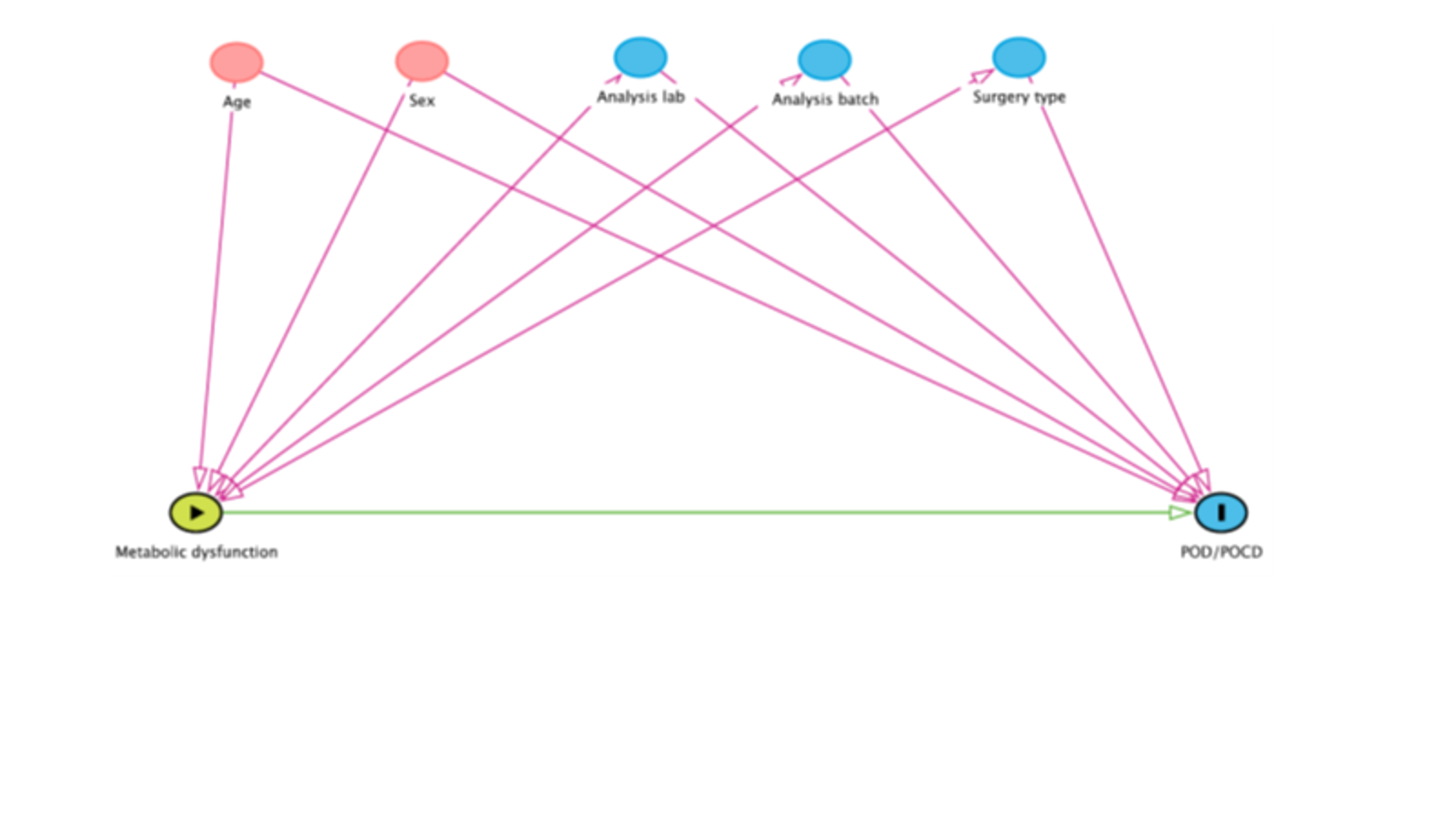 Supplemental Figure S1: DAG on hypothesized relationships assessed in Model 1 (adjusting for the potential confounders age, sex, analysis lab, analysis batch, surgery type). Independence of the exposure (metabolic dysfunction) – outcome (POD/POCD) relationship suggests that these potential confounding factors did not play a role in that relationship, which could support causality.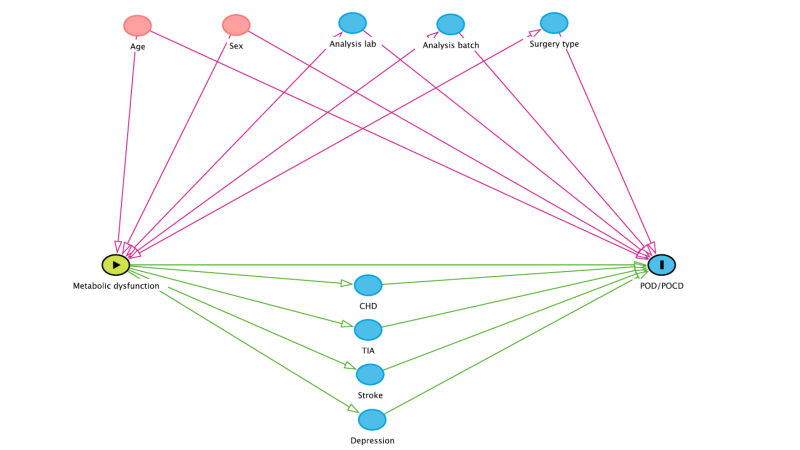 Supplemental Figure S2: DAG on hypothesized relationships assessed in Model 2 (additionally adjusting for the potential pre-operative mediators CHD, TIA, stroke, depression scores). Independence of the exposure (metabolic dysfunction) – outcome (POD/POCD) relationship suggests that these potential mediating factors do not lie on the causal pathway between exposure (metabolic dysfunction) and outcome (POD/POCD).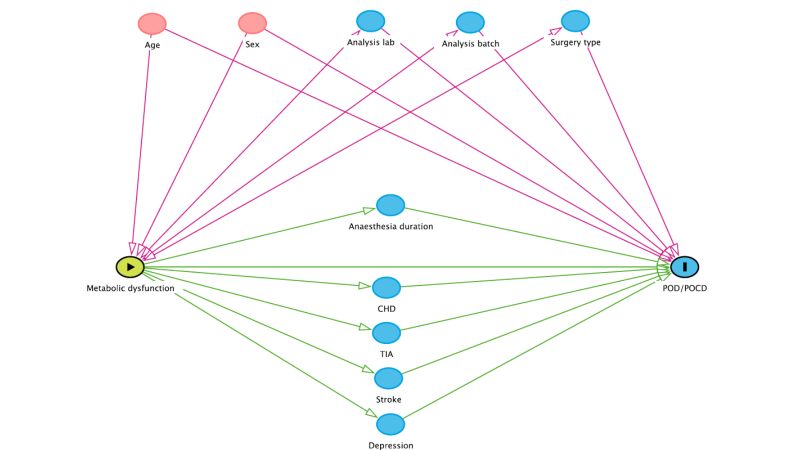 Supplemental Figure S3: DAG on hypothesized relationships assessed in Model 3 (additionally adjusting for anaesthesia duration as a potential intra-operative mediator). Independence of the exposure (metabolic dysfunction) – outcome (POD/POCD) relationship suggests that a longer anaesthesia duration does not lie on the causal pathway between exposure (metabolic dysfunction) and outcome (POD/POCD).ComponentStandard criteria1Criteria used in present studyElevated waist circumferencePopulation- andcountry-specific definitionsBMI ≥30 kg/m2 Elevated TGTG ≥150 mg/dl (1.7 mmol/l), or drug treatmentFasting TG ≥150 mg/dl (1.7 mmol/l)Reduced HDL-C HDL-C <40 mg/dl (1.0 mmol/l) in
males; HDL-C <50 mg/dl (1.3 mmol/l) in females; or drug treatmentHDL-C <40 mg/dl (1.0 mmol/l) in males
HDL-C <50 mg/dl (1.3 mmol/l) in femalesElevated BPSystolic ≥130 mmHg and/or diastolic ≥85 mmHg, or drug treatmentHypertension based on self-report and/or local hospital recordsElevated glucose≥100 mg/dl in plasma, or drug treatment1. Fasting blood glucose2 ≥100 mg/dl (5.5 mmol/l)and/or2. Diabetes based on self-report and/or local hospital recordsMissing n (%) among N=765 analysis sampleDid not attend 3-month follow-up(N=245)Attended 3-month follow-up(n=520)p-value1Baseline characteristicsBaseline characteristicsBaseline characteristicsBaseline characteristicsBaseline characteristicsAge, years, mean ± SD--72.8 ± 5.172.2 ± 5.00.12Male sex, n (%)--123 (50.2%)316 (60.8%)0.006CHD, n (%)20 (2.6%)49 (20.7%)96 (18.9%)0.57TIA, n (%)21 (2.7%)8 (3.3%)20 (4.0%)0.67Stroke, n (%)16 (2.1%)16 (6.6%)27 (5.3%)0.47MMSE, median (interquartile range)--29 (27 – 30) 29 (28 – 30) 0.001Pre-morbid IQ, mean ± SD124 (16.2%)112 ± 15113 ± 140.91Depression score, median (IQ range)124 (16.2%)2 (1 – 3)1 (0 – 2) <0.001Obesity2, n (%)--61 (24.9%)117 (22.5%)0.46Elevated BP2, n (%)--172 (70.2%)318 (61.2%)0.02Elevated fasting glucose2, n (%)--128 (52.2%)276 (53.1%)0.83Elevated TG2, n (%)--114 (46.5%)177 (34.0%)0.001Reduced HDL-C2, n (%)--100 (40.8%)140 (26.9%)<0.001MetS2, n (%)--109 (44.5%)175 (33.7%)0.004# MetS components, median (IQ range)--2 (1 – 3)2 (1 – 3) 0.001Surgery-related/ follow-up factorsSurgery-related/ follow-up factorsSurgery-related/ follow-up factorsSurgery-related/ follow-up factorsSurgery-related/ follow-up factorsSurgery type9 (1.2%)0.05   Intracranial, n (%)5 (2.0%)5 (1.0%)   Thoracic/abdominal/pelvic, n (%)119 (48.6%)223 (42.9%)   Peripheral, n (%)121 (49.4%)302 (58.1%)Anaesthesia duration, median (IQ range)10 (1.3%)217 (129 – 348)196 (122-290)0.02Hospital days, median (IQ range)1 (0.1%)8 (5 – 15)6 (3 – 8) <0.001ObesityObesityElevated bpElevated bpElevated glucoseElevated glucoseElevated TGElevated TGReduced HDL-CReduced HDL-C0+0+0+0+0+Obesity0----30.645.039.936.949.527.255.321.4Obesity+----4.219.17.315.912.410.813.39.9Elevated bp031.84.2----19.916.124.611.426.59.4Elevated bp+45.019.1----27.336.737.426.742.122.0Elevated glucose039.97.319.927.3----32.814.437.69.5Elevated glucose+36.915.916.136.7----29.123.731.021.8Elevated TG049.512.425.637.432.829.1----48.413.6Elevated TG+27.210.811.426.714.423.7----20.317.8Reduced HDL-C055.313.326.542.137.637.548.420.3----Reduced HDL-C+21.49.99.422.09.521.813.617.8----Model 1Model 1Model 2Model 2Model 3Model 3OR (95% CI)pOR (95% CI)pOR (95% CI)p# MetS components0.050.160.3702Reference--Reference--Reference--121.19 (0.57, 2.47)0.651.16 (0.56, 2.43)0.691.03 (0.48, 2.19)0.94221.17 (0.57, 2.41)0.661.13 (0.55, 2.33)0.750.87 (0.41, 1.84)0.72322.07 (1.02, 4.19)0.041.90 (0.93, 3.87)0.081.57 (0.76, 3.25)0.234/522.18 (1.04, 4.55)0.041.89 (0.89, 4.00)0.101.42 (0.66, 3.08)0.37Model 1Model 1Model 2Model 2Model 3Model 3OR (95% CI)pOR (95% CI)pOR (95% CI)p# MetS components0.190.180.1902Reference--Reference--Reference--121.79 (0.51, 6.29)0.361.83 (0.52, 6.44)0.331.83 (0.52, 6.45)0.35223.87 (1.22, 12.24)0.023.95 (1.24, 12.56)0.023.95 (1.24, 12.60)0.02323.07 (0.92, 10.26)0.073.07 (0.91, 10.36)0.073.07 (0.91, 10.39)0.074/522.39 (0.62, 9.23)0.212.27 (0.58, 8.94)0.242.26 (0.57, 8.98)0.25Statistically significant association (model 3)Adjusted for +pre-morbid IQAdjusted for +pre-morbid IQExclusion of underweight patients1Exclusion of underweight patients1Adjusted for +PODAdjusted for +PODOR (95% CI)p-value or ptrendOR (95% CI)p-value or ptrendOR (95% CI)p-value or ptrendHDL-C - POD0.59(0.37, 0.95)0.030.64(0.40, 1.03)0.06----MetS – POD1.45(0.96, 2.19)0.081.65(1.09, 2.48)0.02----‘Reduced HDL-C’ – POD1.73(1.14, 2.63)0.011.71(1.12, 2.60)0.01----BMI - POCD1.09(1.02, 1.17)0.021.08(1.02, 1.16)0.021.09(1.02, 1.16)0.02‘Obesity’ – POCD2.25(1.17, 4.36)0.022.17(1.13, 4.16)0.022.18(1.14, 4.19)0.02PODPODOR (95% CI) per unit increment or for presence of categorical exposurep-valueBody mass index1.02 (0.97, 1.07)0.56Triglycerides 1.04 (0.91, 1.20)0.56HDL cholesterol0.51 (0.28, 0.88)0.02Glucose1.06 (0.93, 1.21)0.41HbA1c11.01 (0.98, 1.04)0.48MetS1.77 (1.11, 2.81)0.02Obesity 1.20 (0.70, 2.06)0.52Elevated TG1.17 (0.73, 1.87)0.51Reduced HDL-C2.31 (1.43, 3.73)<0.001Elevated bp0.91 (0.56, 1.49)0.71Elevated glucose0.92 (0.57, 1.48)0.74POCDPOCDOR (95% CI) per unit increment or for presence of the categorical exposurep-valueBody mass index1.12 (1.03, 1.22)0.006Triglycerides 0.95 (0.72, 1.25)0.69HDL cholesterol1.04 (0.45, 2.43)0.92Glucose1.07 (0.85, 1.34)0.56HbA1c10.99 (0.94, 1.05)0.73MetS0.98 (0.46, 2.11)0.96Obesity2.65 (1.22, 5.72)0.01Elevated TG0.73 (0.33, 1.61)0.44Reduced HDL-C0.69 (0.29, 1.67)0.41Elevated bp1.58 (0.75, 3.33)0.23Elevated glucose1.63 (0.78, 3.38)0.19